ESCOLA _________________________________DATA:_____/_____/_____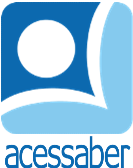 PROF:_______________________________________TURMA:___________NOME:________________________________________________________Problemas de subtração e divisãoPedro tinha 160 figurinhas e deu 48 delas para seus amigos. Com quantas figurinhas ele ficou?R: A festa de Luiza tinha 120 balões e 89 deles foram estourados, acidentalmente. Quantos balões não foram estourados?R:Maria tem 185 adesivos e ela quer dividir, igualmente, entre seus 5 amigos. Quantos adesivos cada amigo receberá?R: 240 pessoas estavam no parque, na hora do almoço, 76 delas saíram para comprar comida. Quantas pessoas ainda estão no parque?R:A caixa tinha 320 lápis, 93 foram retirados para uso. Quantos lápis ainda estão na caixa?R: 